부산광역시 중구 동광길 43 오픈스페이스 배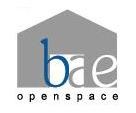 Openspace bae, 43 Donggwang-gil, Jung-gu, Busan, Korea TEL : +82.51.724.5201  spacebae@gmail.com, www.spacebae.com 2020오픈스페이스 배 Artist Incubating Program 참여작가 공모요강  ▶지원자격  시각예술을 기반으로 하는 작가 2020년 현재 대학, 대학원 졸업연도 3년 이내 작가 (만 35세 미만) ▶신청방법 신청 기간 : 2020. 01. 20 (월) - 2020. 02. 28(금)이메일 또는 우편접수 : 마감일18:00 도착 분 까지 유효 주 소 : 부산광역시 중구 동광길 43 오픈스페이스 배이메일 : spacebae@gmail.com (제목 : 2020 아티스트 인큐베이팅 공모/지원자명) 	 ▶제출서류 ① 2020년 아티스트 인큐베이팅 프로그램 지원서 (☞오픈스페이스 배 홈페이지에서 다운로드 www.spacebae.com *해당페이지로 이동합니다) ② 포트폴리오(아래 글을 참고해 주세요) * 작품 이미지는 최대 15장 이내 자유 양식 (우편접수 시 A4 클리어 파일제출) * 영상작품 파일 형식자유 각 작품당 이미지 컷 5장이 내 (이메일 접수 시 개인 클라우드 및 기타 매체를 통 한 공유) * 이메일 접수  : 포트폴리오 (30mb이하의 pdf, ppt 파일) / 제출서류(자유양식, 지원서 내 작성) * 제출된 자료는 오픈 스페이스 배의 자료로 사용되며 추후 다른 기획전에 활용합니다  * 우편접수 반송은 선정공지 15일 이내 방문 수령  ▶심사  1차 서류심사: 선정자 개별연락 및 추후 일정공지2차 인터뷰심사: 해당자에 한해 서울, 부산 2회 실시 * 심사일정은 사정에 따라 변경될 수 있습니다  ▶참여자 발표 이메일 공지 및 홈페이지 공고 ▶프로그램 진행 공모를 통한 5~8명 내 외의 참여자 선정 프로그램 진행 시 필요에 따라 오픈스페이스 배에서 제공하는 공동 공간 및 멘토링 선생님 작업실, 또는 참여자 개별 작업실에서 진행 월 1~2회 실시, (금, 토 예정) 1회 3~4시간, 년 10회 차 내외. 2020 하반기 중 전시 상세 일정은 추후 상호논의. * 참여작가는 년 간 진행되는 일련의 과정들을 아카이브하여 자료집을 만드는데 자료를 제공한다 * 전시 참여에 의무를 가지며 그 과정들을 멘토링 선생님과 적극 협의한다 * 기타 멘토링 선생님들의 요구 시 협의하여 진행한다 ▶문의 사항  이메일: spacebae@gmail.com  주 소: 부산광역시 중구 동광길 43 오픈스페이스 배 *공모신청서 양식은 오픈스페이스 배 홈페이지에서 다운받으신 후 기입해 주세요☺ www.spacebae.com [해당 페이지로 이동합니다] O   p    e    n    s    p    a    c    e       B    a    e